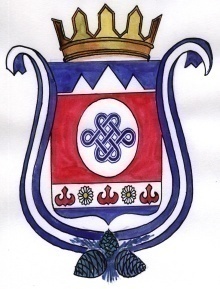            РЕШЕНИЕ                                                                      ЧЕЧИМ            19 июня 2023 года              с. Камлак                           № 34/1О назначении выборов Главымуниципального образования Камлакское сельское поселение Шебалинского района Республики АлтайВ соответствии с частями 1, 2 и 4 статьи 6 Закона Республики Алтай
от 5 мая 2011 года № 14-РЗ «О муниципальных выборах в Республике Алтай», руководствуясь Уставом муниципального образования Камлакское сельское поселение, сельский Совет депутатов  муниципального образования Камлакское сельское поселение,                          РЕШИЛ:1. Назначить выборы Главы муниципального образования Камлакское сельское поселение Шебалинского района Республики Алтай на 10 сентября 2023 года.2. Опубликовать настоящее решение в течение пяти дней в районной газете «Сельская новь».3. Направить решение в Шебалинскую районную территориальную избирательную комиссию Республики Алтай.4. Бухгалтерии муниципального образования Камлакское сельское поселение обеспечить перечисление денежных средств на подготовку и проведение выборов на счет избирательной комиссии, указанной в п. 3 настоящего решения, в десятидневный срок со дня официального опубликования настоящего решения.5. Контроль за исполнением настоящего решения возложить на Главу муниципального образования Камлакское сельское поселение С.В. СоколоваГлавамуниципального образования Камлакское сельское поселение:    _________________________С.В. Соколов